VAAGDEVI COLLGE OF ENGINEERING A U T O N O M O U S P.O.BOLLIKUNTA, WARANGAL – 506 005DEPARTMENT OF COMPUTER SCIENCE AND ENGINEERINGList of events conducted in the year 2022-2023Computer Society of India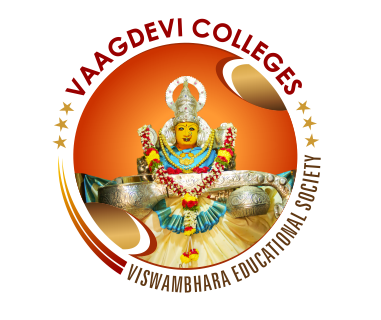 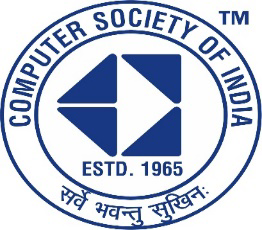 Vaagdevi College of EngineeringUGC-AutonomousComputer Science & EngineeringTitle of event: Cyber Suraksha in Rural India Awareness ProgramDate of event: 23rd June 2023 and 24 June 2023.The resource persons for the workshop are :Srinivas Garigi, Wing Commander (Retd), Sr. Consultant Aviation, ISACMs.Rama S. Patnaik, Founder  LCUBE SolutionsMr. Anil Kumar, Branch Manager, Punjab National Bank, Bollikunta.Convener: Dr.N. Satyavathi HOD, CSE.Coordinators: G.Pallavi (Asst prof, Dept of CSE(Data Science)).                          B.Maheshwari (Asst prof, Dept of CSE(Data Science)).                         Mr. Salim Amar Jiwani, Associate Professor,CSE(AI & ML).Event Organizers: Execom Members, CSI Student volunteersThe student coordinators are:Mr.S Ramana Kumar,Chair person CSI Student Branch.Ms. K Madhumitha, Secretary, CSI Student Branch.Mr. M Sunil Kumar, Technical Lead CSI Student Branch.Mr. G Kiran Kumar, Student Coordinator CSI Student Branch.Organizers: Department of Computer Science and Engineering  in collaboration with CSI, student branch & G20 No. of students participated: 250 students.Sponsored by:  Vaagdevi college of Engineering.About Event:Computer Society Of India ,Student Chapter, Vaagdevi College of Engineering ,organized an Awareness Workshop on Cyber Suraksha in Rural India on June 23rd  2023.Objective of the Program : Cyber security is an urgent concern in the digital age. In the rural areas, there are still people who are not aware of the various online threats and how to protect themselves from them. The recent surge in cybercrimes has posed a serious threat for our society. It is essential to spread awareness about cyber security and safety among the rural public, especially women, to keep them safe from such malicious activities.The sessions have covered the topics such as:•             Understanding the basics of cyber security•             How to stay safe online•             How to recognize and avoid online threats•             What to do when you become a victim of cybercrime•             How to use Govt aps and be safe•             What is hygiene social platform behaviourThe program has been conducted as three sessions at three different places and each session for a period of one and half hour.One session at Punnelu village and the participants are sarpanch, villagers, Aasha workers etc from 11:30AM to 1:00PMThe second session in the college for students from 1:30 to 3:00PM and the no of student participants are around 200.The third session for fourth class employees of the college who are from the village Ramakrisnapuram from 3:00 to 4:30PM.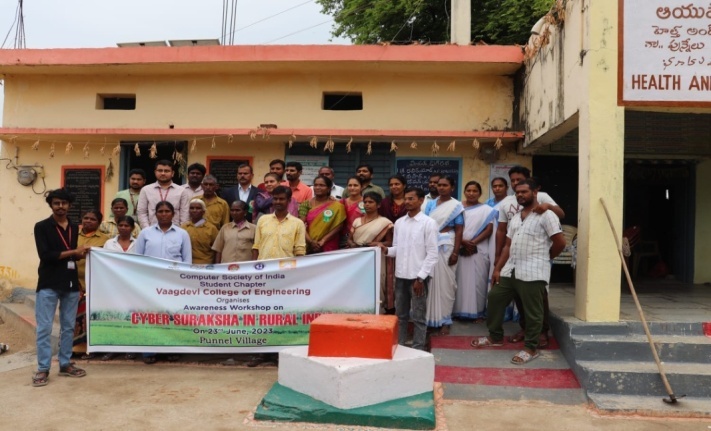 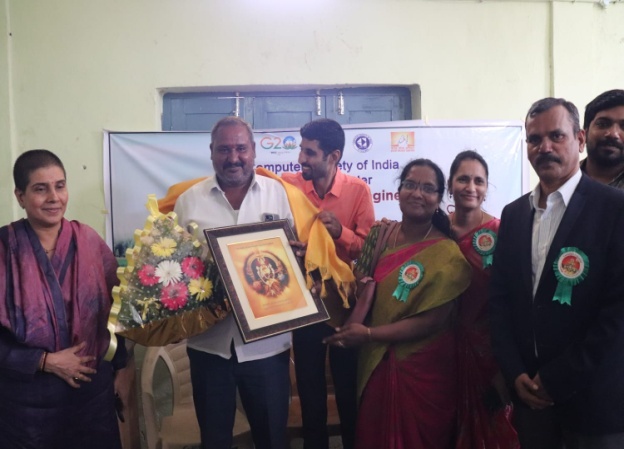 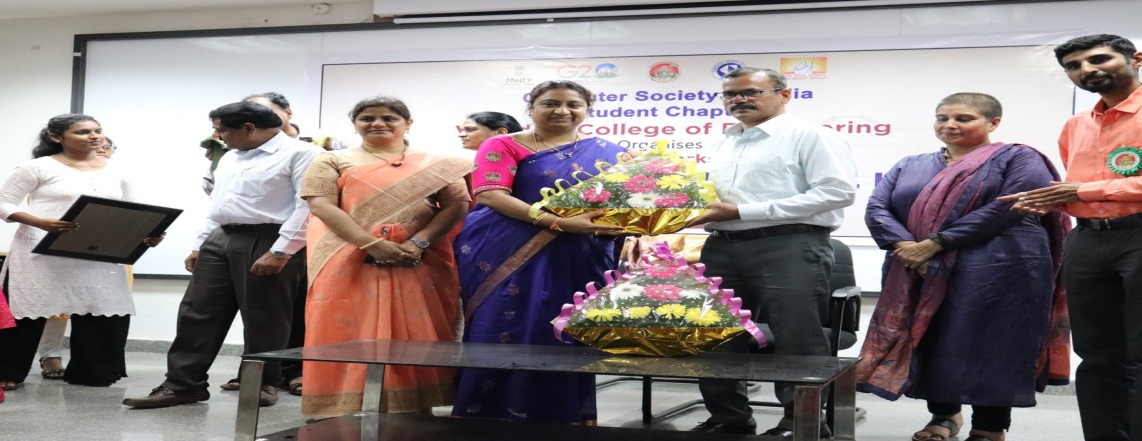 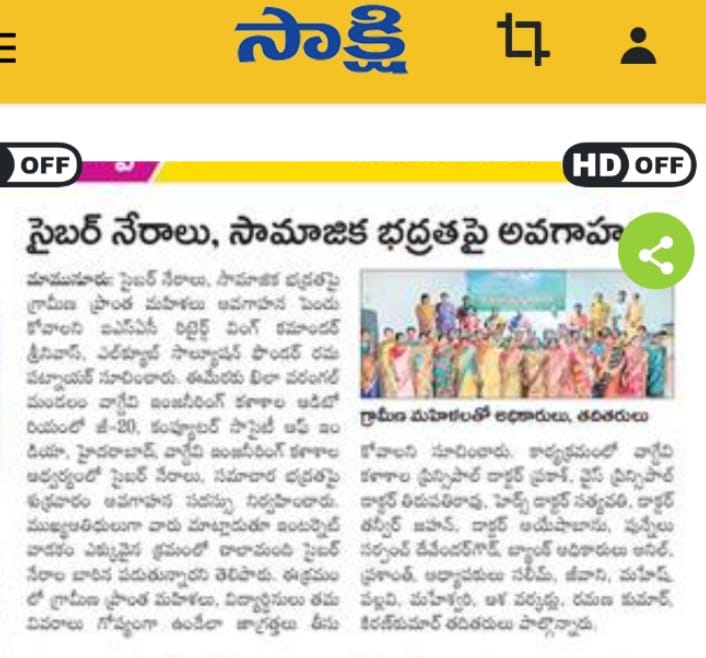 S.NoAcademic       YearWorkshops OrganisedDateName of the EventParticipants12023-2024323-06-202324-06-2023Awareness program on Cyber Suraksha in Rural India, conducted in VillagesAt Punnel VillageAt Ramakrishnapuram VillageAt Vaagdevi College of Engineering, Bollikunta250